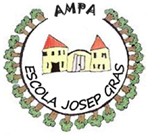 CONVOCATÒRIA ASSEMBLEA FINAL DE CURS  19/20Hola famílies de l’escola Josep Gras, Us convoquem a l’assemblea de final de curs d’enguany per al proper Divendres, 10 de Juliol de 2020, a les 19:00h.  Al pati de la  Casa de Cultura.Amb el següent ordre del dia :Benvinguda i valoració general del curs Aprovació de l'acta de la sessió anteriorPresentació del curs 2020/21 per part de la direcció de l’escola.Informació del servei de menjador.Informació de les propostes festives.Informació extraescolars. Informació estat de comptes actual. Aprovació de la proposta de modificació de la quota de material escolar del curs 2019/2020 a causa de la Covid-19.Aprovació quota AMPA i material socialitzat curs 2020/2021. Precs i preguntesAquest curs ha estat diferent degut a la COVID-19, la Junta de l’AMPA no hem parat de treballar i mantenir-nos al dia de totes les novetats que anaven sorgint dia rere dia, esperem que vingueu moltes famílies a aquesta assemblea, ja que l’AMPA ho som tots i es necessària encara que sigui la teva petita aportació de temps per a que tiri endavant la socialització de material, els serveis d’acollida i menjador........ i per a què no???....les festes que organitzem i gaudim !!!!Sant Llorenç Savall, a  26 de Juny de 2020.